Сумська міська радаВиконавчий комітетРІШЕННЯвід  18.08.2020   № 423Про розгляд скарги громадянина Михайлова В.Т. від 21.07.2020 на постанову адміністративної комісії при виконавчому комітеті Сумської міської ради від 15.06.2020 № 659 	Розглянувши скаргу громадянина Михайлова Владислава Тимофійовича від 21.07.2020 про скасування постанови адміністративної комісії при виконавчому комітеті Сумської міської ради від 15.06.2020 № 659 та заяву про поновлення строку оскарження постанови від 21.07.2020, відповідно до статей 288, 289, 293, 247 Кодексу України про адміністративні правопорушення, керуючись статтею 40 Закону України «Про місцеве самоврядування в Україні», виконавчий комітет Сумської міської радиВИРІШИВ:1. Відмовити в поновленні строку оскарження постанови по справі про адміністративне правопорушення.	2. Скаргу громадянина Михайлова Владислава Тимофійовича від 21.07.2020 на постанову адміністративної комісії при виконавчому комітеті Сумської міської ради від 15.06.2020 № 659 залишити без розгляду.3. Про прийняте рішення повідомити громадянина Михайлова Владислава Тимофійовича.Міський голова							О.М. Лисенко Качанова 700-666          Розіслати: Качановій О.М., Чайченку О.В., Войтенку В.В.Рішення доопрацьовано і вичитано, текст відповідає оригіналу прийнятого рішення та вимогам статей 6-9 Закону України «Про доступ до публічної інформації» та Закону України «Про захист персональних даних»       Проект рішення виконавчого комітету Сумської міської ради «Про розгляд скарги громадянина Михайлова В.Т. від 21.07.2020 на постанову адміністративної комісії при виконавчому комітеті Сумської міської ради від 15.06.2020 № 659»Завідувач сектору з питань забезпечення роботи адміністративної комісії				           О.М. КачановаЛИСТ ПОГОДЖЕННЯДо проекту рішення виконавчого комітету Сумської міської ради«Про розгляд скарги громадянина Михайлова В.Т. від 21.07.2020 на постанову адміністративної комісії при виконавчому комітеті Сумської міської ради від 15.06.2020 № 659»Проект рішення підготовлений з урахуванням вимог Закону України «Про доступ до публічної інформації» та Закону України «Про захист персональних даних»                 О.М. Качанова									______________________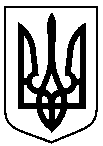 	посадаПрізвище та ініціали осіб, які завізували проект рішення виконавчого комітету Сумської міської ради Завідувач сектору з питань забезпечення роботи адміністративної комісіїО.М. КачановаЗаступник міського голови з питаньдіяльності виконавчих органів ради А.І. Дмітрєвская Начальник правового управлінняО.В. ЧайченкоНачальник відділу протокольної роботи та контролю Л.В. Мошакеруючий справами виконавчого комітетуЮ.А. Павлик В.В. Завідувач сектору з питань забезпечення роботи адміністративної комісіїО.М. КачановаЗаступник міського голови з питаньдіяльності виконавчих органів ради А.І. Дмітрєвская Начальник правового управлінняО.В. ЧайченкоНачальник відділу протокольної роботи та контролюЛ.В. МошаЗаступник міського голови, керуючий справами виконавчого комітетуЮ.А. Павлик 